Product description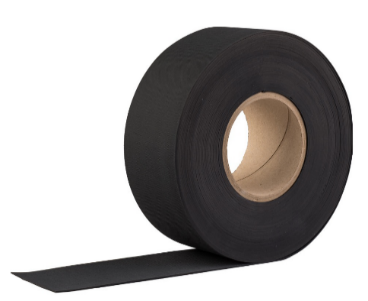 The EQUITONE EPDM tape is a non-reinforced EPDM waterproofing. The product is black and has a textured surface on both sides. It is used to protect the battens against permanent moisture penetration when fastening EQUITONE façade panels. Store in the original packaging in a cool, dry place. There are no restrictions on storage. Before installation, read the planning & application EQUITONE façade panels on timber support frame.1. Technical characteristics2. Technical dataWidth70 mm110 mm130 mmWeight90.3 g/m141.9 g/m167.7 g/mArticle Nr.401048940104904030354Thickness1 mm1 mm1 mmRoll length20 m20 m20 mColourBlackBlackBlackReaction to fire EN 13501-1Class EWatertightness (2 kPa)EN 1928 BPassedTear resistance 
(Nail shank)EN 12310-1160 NElongation at ruptureEN 12311-2 (B)300 %Tensile strengthEN 12311-2 (B)6 MPaDurability (aging - 2 kPa)EN 1296 / EN 1928PassedHazardous SubstancesConstruction Products RegulationNone 